Publicado en Londres el 11/08/2021 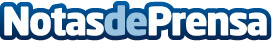 La fintech Saurus.com se asocia con el Ambassadeurs GroupRewire Holding Ltd, a través de su marca Saurus.com, se ha asociado con Ambassadeurs Group Ltd, una empresa líder de Londres que está decidida a promover la inclusión social y financiera a través de este programa conjunto de desarrollo de productosDatos de contacto:Jesús Ruiz González635827692Nota de prensa publicada en: https://www.notasdeprensa.es/la-fintech-saurus-com-se-asocia-con-el Categorias: Internacional Finanzas Emprendedores Solidaridad y cooperación http://www.notasdeprensa.es